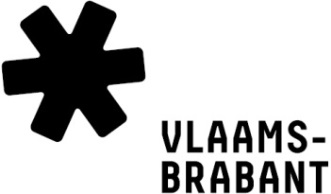 Subsidie Woonomgeving in kwetsbare buurtenAANVRAAGVul dit formulier in en laadt het samen met het begrotingsformulier en verplichte bijlagen op in het online subsidiedossier.
TITEL VAN HET PROJECT
     Periode werken van       (dd-mm-jjjj) tot       (dd-mm-jjjj)
DEEL 1: PROJECTOMSCHRIJVINGProjectlocatieStraat en nummer:		     Postcode en gemeente:		     ProjectbeschrijvingBeschrijf de essentie van het project:Motiveer waarom het gaat over een kwetsbare buurt. Toon dit aan op basis van de recentst beschikbare gegevens op Provincies in Cijfers.Op welke manier draagt het project bij aan het opwaarderen en verbeteren van de leefbaarheid van de kwetsbare buurt?Verduidelijk welke inspanningen het project levert op vlak van duurzaamheid en dit zowel op sociaal, economisch als ecologisch vlak.Op welke termijn zal het project gerealiseerd worden? Omschrijf de verschillende fasen en werkzaamheden (stappenplan).Hoe wordt ontmoeting gestimuleerd?Op welke manier worden verschillende actoren en de lokale gemeenschap/bewoners actief betrokken bij het ontstaan, de uitwerking en/of de opvolging van het project?Wie staat in voor de opvolging en onderhoud van het project?Op welke manier verbetert dit project de openbare buitenruimte in de kwetsbare buurt? de aanpassing op vernieuwing van bestaande omgevingselementen, namelijk,       de toevoeging van nieuwe omgevingselementen, namelijk,       Geen van bovenstaande. Op welke manier dan wel?      Realiseert men de bouw of inrichting van gemeenschapsinfrastructuur in kwetsbare buurten door: het geschikt maken of omvormen van een bestaande of nieuwe binnenruimte tot gemeenschapsinfrastructuur, namelijk:       de materiële inrichting van gemeenschapsinfrastructuur, namelijk:       Geen van bovenstaande. Op welke manier dan wel?       DEEL 2: FINANCIËLE GEGEVENSVOORWAARDENMaximum 80% van de investeringskosten die voor subsidie in aanmerking komen, met een maximum van 20.000 euro per aanvraag.Een voorschot van 80% wordt vereffend bij toekenning. Het saldo wordt vereffend na controle van de bewijsstukkenTotale projectkost									0,00	euro
Totaal eigen middelen van de aanvrager (en eventuele partners) in het project		0,00	euro
Gevraagd subsidiebedrag								0,00 	euroKostprijs – gedetailleerde inschatting van de begroting: opladen als bijlage 5Raming van de investeringskosten die rechtstreeks toe te wijzen zijn aan het projectontstaan gedurende de projectperiodenoodzakelijk zijn voor de uitvoering van het projecteffectief gemaakt worden door de begunstigde van de subsidie.Andere subsidiesWerden/worden er voor dit project andere subsidies aangevraagd en verkregen? Zo ja, specifieer. BIJLAGEN (opladen in het online subsidiesysteem) Bijlage 1		Het ingevulde aanvraagformulier Bijlage 2	Bewijs van volmacht of beslissing van het bevoegde orgaan voor het indienen van de subsidieaanvraag  Bijlage 3	Kaartmateriaal om het project ruimtelijk te situeren, ook in de ruime omgeving (wijk en gemeente). Bijlage 4	Recent foto- en filmmateriaal van de projectlocatie. Bijlage 5	Een gedetailleerde inschatting van de begroting. Bijlage 6	In het geval de aanvrager geen eigenaar is van de projectsite, een ondertekende overeenkomst met de eigenaar(s) met het oog op het ontwikkelen van de site.Wij respecteren jouw privacy: www.vlaamsbrabant.be/privacy